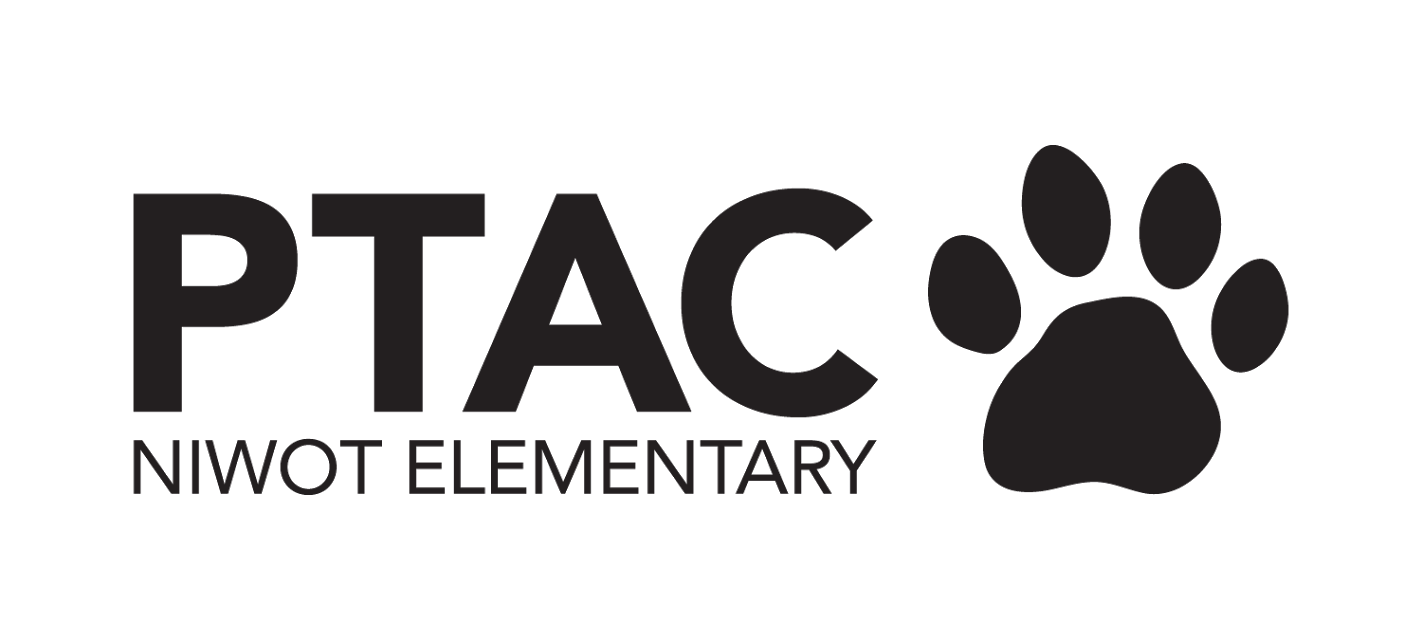 PTAC Meeting Notes January 2023BOARD MEETING Regan BurkeIs accepted into a literacy cert program areas of focus are  - literacy fluency, dyslexia, multisensory approachDistrict paying for tuition, 18 month trainingAsk - $850 for student curriculum to implement learnings into daily literacy activitiesKit is for “Year 1” - program ideal for 7 year olds, but can be shifted up or down for all grade levels.Decision by later this weekKelly BlackfordWandering Jellyfish now does book fairs - Mid to late April% profit is tiered - we would likely meet max based on past book fairsThey have registers and all the stuff to easily implementIdea for March - Tournament of the books - march madness style with bracketsWeekly reading challenge on top of bracketMeet criteria - earn # of shots, earn pricesASK: Needs 1 person to help with working out details - Molly volunteeredNeeds financial support - maybe about $500 Grant application would be best instead of earmarked $$ for books“Library Refresh” - before district will allow a complete refresh - will need volunteers for training and weedingColleen, Monet, Sarah happy to helpVP Fundraising Talent ShowCommittee Chairs: Liz Napp & Molly Walsh. Sue Pearson joined committee. We will need volunteers - working on job listDeadline for application to participate is Feb 1stFirst show offs Feb 8-9Second show offs March 15-16Dress rehearsal March 30Talent Show performance March 31Marketing: Sarah helping by creating flyers & poster design which will go up Thurs. We will also send a shout point parent reminder + deck for teachers to help educate kids on what this event is. All kids will get a flyer.13 acts so far, Deadline 2/1Blurb to send out again this week - FridayPresident:Carnival:Can it be free again this year? Will the carnival be free again treasurer@niwotptac.org, what were the numbers last year, do you think we can swing it again this year, anticipating more people this year?NEEDS VOTE BY NEXT WEEKDifficult thing to continue with no cost - going forward - maybe $5 Food Trucks Probably need 3 savory food trucks instead of just 2All were in favor of having food trucksKona - not necessary Do we need to have Kona? Ashley suggested https://www.bigwheelbeverages.com/about, I support this suggestion.treasurer@niwotptac.org did payments run smoothly, any reason to try something else?Cakewalk - was a great success - increase this yearDo we need to sell NES gear? I say no and am in favor of having a “fire sale” when the weather gets warmer.Give some NES wear to staffMwembaza - will do their own thingPrizes - needs better organizationCareer FairIzzy - needs survey at beginning of year for Career fairNeed gamer and and athlete - like football or basketballWill be on black top and bus loop Izzy will provide blurb to Sarah for FB communication - helping find people, possibly for volunteers - but event is NOT for parentsNancy:Lauren Mocilac - Meow Wolf 4th grade - End of Feb. Can PTAC contribute $$ ($1000)? Bus, entrance $15 May need to have parents cover partial cost of entranceSchool SuppliesWe’ve done it to simplify it for families, but do people need/want it?Nancy says - SCRATCH ITNew Discovery Lab TeacherCan we gift her a $150 Amazon Gift Card? NO - she should do a grant instead for anything needed.New Attendance Clerk hiredDining for Dollars:NES Chiplote overlaps with Mwebaza Chipolte - need to check into thatDining For Dollars - they track their progress in this spreasdsheet. Need totals & confirmation of $ received for Proto’s (Nov) Opera:Colleen: to have Boulder Opera Company education outreach person come to next meeting - hopefully also have Mrs. Madry get involved about in school performanceItems from Agenda not discussedPresident 	Volunteer Appreciation event			Ideas?	Please start thinking about if you plan on staying on the board for next year, I hope you stay! TreasurerFinancial statements through December 31, 2022 are posted to the websiteSurplus spend = $6,401.38 Approved but not yet paid:$1,800 Square Skate $230 2nd grade concert shirtsPlaceholder requests:$500 recess equipment$200 art room suppliesDining for Dollars received YTD:Chipotle = $828.81Protos = $375Pending payments = Scholastic book fair taxes + Q2 paras2022 Cougar Carnival spend = ~$6K (no issues regarding payments)Next Meeting 